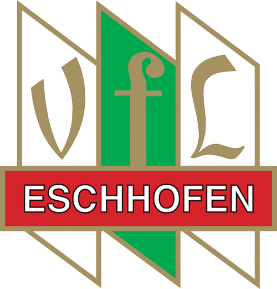 VfL 01/20 Eschhofen e.V.- Beitrittserklärung -Wir erklären, dass wir Ihre Daten nur zu den in unserer Datenschutzerklärung dargestellten Zwecken nutzen. Darüber hinaus findet keine Speicherung oder Verarbeitung statt.Ich erkläre meine Mitgliedschaft beim VfL 01/20 Eschhofen e.V. ab dem .Familienmitgliedschaft:Für folgende Familienmitglieder wird ebenfalls die Mitgliedschaft erklärt:Bei Kindern und Jugendlichen bis einschließlich 16 Jahre: 
Mit der Mitgliedschaft beim VfL 01/20 Eschhofen e.V. bin ich einverstanden.SEPA - LastschriftmandatGläubiger-Identifikationsnummer des VfL 01/20 Eschhofen e.V. - DE30VFL00000396838Mandats-Referenznummer - zukünftige MitgliedsnummerIch ermächtige den VfL 01/20 Eschhofen e.V. den Mitgliedsbeitrag für 	mich				mein Kind			meine Familievon meinem Konto mittels Lastschrift einzuziehen. Zugleich weise ich mein Kreditinstitut an, die vom VfL Eschhofen 01/20 e.V. auf mein Konto gezogenen Lastschriften einzulösen. Hinweis: Ich kann innerhalb von acht Wochen, beginnend mit dem Belastungsdatum, die Erstattung des belasteten Betrages verlangen. Es gelten dabei die mit meinem Kreditinstitut vereinbarten Bedingungen. 	jährlich (28.02. eines jeden Jahres)	halbjährlich (28.02. und 30.09. eines jeden JahresJahresbeitrag: 			Kinder/Jugendliche bis 18 Jahre		42,00 €					Erwachsene					54,00 €					Familienbeitrag				120,00 €Bei Eintritt im laufenden Kalenderjahr wird nur der anteilige Jahresbeitrag fällig.Mit nachfolgender Unterschrift erteile Ich das nachfolgende SEPA-Lastschriftmandat für vorgenanntes Konto. Ich erkenne die Vereinsstatuten an und bin damit einverstanden, dass der VfL 01/20 Eschhofen e.V. mein Foto für Off- und Online Medien nutzen und veröffentlichen darf. Die Verwendung für einen anderen Zweck ist ausgeschlossen und bedarf meiner gesonderten Einwilligung.Der Erhebung, Verarbeitung oder Nutzung der personenbezogenen Daten stimme ich zu. Die Datenschutzerklärung finden Sie unter www.vfl-eschhofen.de/datenschutz. Sie haben jederzeit die Möglichkeit Ihre Zustimmung zu widerrufen. Bei Rückfragen zum Datenschutz wenden Sie sich bitte an unseren Datenschutzbeauftragten unter info@vfl-eschhofen.de. Die Mitgliedschaft kann nur mit Ablauf eines Kalenderjahres beendet werden und Bedarf der Schriftform über den Vorstand des VfL Eschhofen 01/20 e.V. Eine Familienmitgliedschaft ist für Kinder nur bis zum 18. Lebensjahr möglich. Nach dem 18. Lebensjahr wird auf Erwachsenenbeitrag umgestellt. Aktuelle Infos zu Ihrem Verein erhalten Sie unter www.vfl-eschhofen.de. Name, Vorname:Straße:Postleitzahl:Wohnort:Geburtsdatum:E-Mail-Adresse:Sparte: Fußball                   Tischtennis                   PassivName, VornameGeburtsdatumSparte Fußball                   Tischtennis                   PassivName, VornameGeburtsdatumSparte Fußball                   Tischtennis                   PassivName, VornameGeburtsdatumSparte Fußball                   Tischtennis                   PassivName, VornameGeburtsdatumSparte Fußball                   Tischtennis                   PassivName, VornameGeburtsdatumSparte Fußball                   Tischtennis                   PassivOrt, DatumUnterschrift Antragssteller/Erziehungsberechtige(r)Kontoinhaber:IBAN:DEBank:Unterschrift Antragsteller/Erziehungsberechtigte(r)